              Year 10 Extra Curricular Activities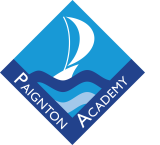 !! EVERYONE WELCOME !!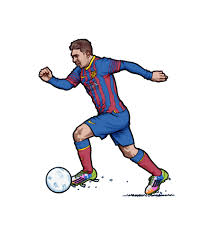 Lunchtime clubs run from 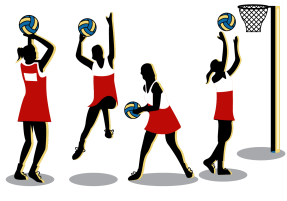 1:15 - 1.45pmAfter School activities run from 3-4pmHub Club – Activities in the HUB – PLEASE WEAR TRAINERSAstroturf – free play - MUST WEAR SHINPADS AND TRAINERS OR FOOTBALL BOOTS WITH ROUND MOULDED STUDS (NO METAL STUDS/BLADES)ActivityWhenWhereMONDAYMONDAYMONDAYKS4 BasketballLunchSports HallFitness SuiteLunch & After SchoolFitness SuiteTUESDAYTUESDAYTUESDAYKS4 Dance Support/RehearsalBreak-timeDrama StudioFitness SuiteLunch & After SchoolFitness SuiteBasketballLunchSports HallBadmintonAfters SchoolWRC HUBFootballAfter SchoolWRC HUBSelect Rowing ClubAfter SchoolFitness SuiteGirls TrampoliningAfter SchoolSports HallDofE Catch up After SchoolB35WEDNESDAYWEDNESDAYWEDNESDAYKS4 Dance Support/RehearsalBreak-timeDrama StudioFootball LunchSports HallFitness SuiteLunch & After SchoolFitness SuiteNetball ClubAfter SchoolWRC HUBTHURSDAYTHURSDAYTHURSDAYDance SupportBreakfast ClubDance StudioBasketballLunchSports HallFitness Suite Lunch & After SchoolFitness SuiteFRIDAYFRIDAYFRIDAYStrength & Conditioning LunchFitness Suite